ORDENANZA Nº 1272/2019VISTO:La Ordenanza Tributaria Comunal sancionada, yCONSIDERANDO:         Que se hace necesaria la sanción de la Ordenanza que determine los valores de cada artículo de la misma,POR ELLO:LA COMISION COMUNAL DE CHABASSANCIONA CON FUERZA DEORDENANZAArticulo N° 1: FIJASE mediante la presente los valores de las tasas, derechos, contribuciones y demás tributos establecidos por la ORDENANZA Nº 1271/2019.-Articulo N° 2: FIJANSE los valores de los servicios comprendidos a los fines de las liquidaciones de la Tasa General de Inmuebles Urbano y Rural, contemplados en el artículo 12º de la OTC, en los siguientes:a) ZONA URBANA: Por metros de frente de cada unidad:1) A-1- ZONA URBANA- CATEGORIA 1:         $ 18.00     A-2- ZONA URBANA- CATEGORIA 2:        $  12.402) Tasa fija por unidad:- Recolección de residuos                             $  140- Fondo de adquisición de equipos             $  102- Limpieza y Barrido                                      $  99- Tasa Asistencial                                          $   35- Tasa Bomberos                                           $   15b) ZONA RURAL: Se establece una tasa progresiva de acuerdo a la superficie total del predio o de los predios que correspondan a cada contribuyente de acuerdo a la siguiente escala:HASTA 75 HECTAREAS          	4 Lts. DE GAS OIL POR HECTAREA EQUIVALENTES EN PESOSDE 76 A 150 HECTAREAS	               6 Lts. DE GAS OIL POR HECTAREA EQUIVALENTES EN PESOS DE 151 A 300 HECTAREAS	8 Lts. DE GAS OIL POR HECTAREA EQUIVALENTES EN PESOSDE 301 Has. EN ADELANTE	10 Lts. DE GAS OIL POR HECTAREA EQUIVALENTES EN PESOSA los efectos de un mejor ordenamiento Administrativo se tomará como base para la liquidación de la citada TASA el informe de Catastro otorgado por la Administración Provincial de Impuestos de la Provincia de Santa Fe, quedando por cuenta y cargo del propietario solicitar su determinación en base a otra superficie distinta, sea por transferencia o subdivisión para lo cual deberá presentarse ante la Comuna muñido de los antecedentes pertinentes.El valor establecido será anual, con vencimiento:31 de mayo de 2020.29 de junio de 2020. (con medio litro de recargo por hectárea).31 de julio de 2020 (con un litro de recargo por hectárea).La determinación del monto de deuda vencida por tasa rural, se calculará al valor del gas oil al día del efectivo pago, sin intereses.Para el caso de deudas que se encuentren en proceso judicial de cobro, se aplicarán los intereses desde la fecha de emisión del correspondiente título de deuda.Articulo N° 3: FIJASE el importe de la multa establecida en el artículo 15º de la OTC, en la cantidad de cien (100) Unidades Fijas, independientemente de los intereses resarcitorios por mora indicados en el artículo 6º de la mencionada Ordenanza.Articulo N° 4: De conformidad a lo establecido por el artículo 76 y subsiguientes del Código Tributario Municipal, fijase como alícuota general del presente derecho: ALÍCUOTA GENERAL: seis coma cinco décimas por mil (6,5‰), salvo disposiciones especiales.Construcción ElectricidadComercio, Restaurantes y Hoteles, Comercio por  Mayor y Por Menor:Alimentos y Bebidas (excepto tabaco, cigarrillos y cigarros).Textiles, confecciones, cueros y pieles.Artes gráficas, maderas, papel y cartón.Productos químicos, derivados del petróleo y artículos de caucho y plástico.Artículos para el hogar y materiales para la construcción.Metales, inclusive maquinarias.Otros comercios no clasificados en otra parte (excepto acopiadores de productos agropecuarios y la comercialización de billetes de lotería y juegos de azar autorizados).Indumentaria.Vehículos, maquinarias y aparatos.Artículos para el hogar.Farmacias, perfumerías y artículos de tocador.Papelería, librería, diarios, artículos para oficina y escolares.Ramos Generales.Ferreterías.Restaurantes y otros establecimientos que expidan bebidas y comidas (excepto boîtes, cabarets, cafés concert, dancing, night club y establecimientos de actividades análogas).Transporte, almacenamiento y comunicaciones transporte:Transporte terrestre.Transporte por agua.Transporte Aéreo.Servicios relacionados con el transporte.Depósitos y almacenamiento de cualquier actividad.Comunicaciones.SERVICIOS :Servicios prestados al  público.Servicio Médico y odontológico.Asociaciones comerciales, profesionales y laborales.Guarderías, Jardines maternales, geriátricos, etc.SERVICIOS PRESTADOS A  LAS  EMPRESAS:Servicio de elaboración de datos y tabulación.Servicios jurídicos.Servicios de Contabilidad, auditoria e informáticos.Alquiler y arrendamiento de máquinas y equipos.Servicios de labranza. Cosechas, fumigación y otros  conexos y derivados de la  actividad de producción primaria.Otros servicios prestados a las empresas no clasificados en otra  parte.SERVICIO DE ESPARCIMIENTO :Películas cinematográficas y emisiones de radio y televisión.Servicios de diversión y esparcimiento no clasificados en otra parte.SERVICIOS PERSONALES Y DE LOS HOGARES:Servicio de reparaciones.Servicio de lavandería, establecimientos de limpieza y teñido.Servicios personales directos.Locación de bienes inmuebles.B) ALICUOTAS DIFERENCIALES:Fijase las siguientes alícuotas diferenciales:Del treinta centésimo por ciento (0,30 %)Industrias manufactureras de productos alimenticios, bebidas y tabaco.Fabricación de textiles, prendas de vestir e industria del cuero.Industria de la madera y productos de la madera.Fabricación de papel y productos de papel, imprentas y editoriales.Fabricación de sustancias químicas y de productos químicos derivados del petróleo y del carbón, de caucho y plástico.Fabricación de productos minerales no metálicos, excepto inciso anterior.Industrialización de productos derivados de la actividad primaria.Otras industrias manufactureras.Establécese para las actividades las alícuotas que a continuación se enumeran: 1.  Operaciones efectuadas por Bancos y otras entidades financieras. (0.90  %)2.  Compañías de capitalización y ahorro. (0.90 %)3.  Préstamos de  Dinero y descuento de documento (excluidas las regidas por ley de Entidades Financieras.  (0.40 %)                                               4.  Compra – Venta de divisas. (0.90  %)				5.  Acopiadores de Productos Agropecuarios. (0.90  %)		6. Venta mayorista y minorista de Tabacos. Cigarrillos y cigarros. (0.82 %)7. Hoteles Alojamiento, casa de citas, similares. (2%)8. Agencias o empresas de turismo. (0.90 %)				9. Agencias o empresa de publicidad, incluso la de propaganda filmada o televisivas.(0.90  %)		Boîtes, cabarets, cafés concert, dancing, nigh club y establecimientos análogos. (2 %)Toda actividad de intermediación que se ejerza percibiendo comisiones, bonificaciones, porcentajes u otras retribuciones.(0.90 %)						Expendio al público de Combustibles líquidos y gas natural. (0,65 %) 	Comercialización de billetes de lotería y juegos de azar autorizados. (0.90 %)		C) FIJASE una alícuota única específica anual, a los fines  de lo establecido en el artículo 23º inciso b) de la OTC de PESOS MIL DOSCIENTOS ($1200.00). Entidades exentas, que requieran permiso o habilitación por Comuna.Articulo N° 5: Sin perjuicio de lo estipulado en los artículos precedentes, fijase con carácter general y en concepto de ingreso mínimo por cada mes o fracción de mes correspondiente a anticipos del gravamen, los importes siguientes: Los titulares y personal en relación de dependencia a que se refiere la escala precedente, son los existentes al fin de cada mes calendario. En caso de que existieren titulares que fueren cónyuges, se computarán como una sola persona.Cuando el contribuyente desarrollare una actividad que estuviera compuesta por más de una de las comprendidas en la escala precedente, abonará el mínimo que corresponda a la actividad más gravada.Fijase como vencimiento del gravamen el día 18 de cada mes.Articulo N° 6: FIJANSE los siguientes montos mínimos mensuales para las actividades detalladas en el artículo 25º de la OTC, así como también se autoriza al Presidente de la Honorable Comisión Comunal a realizar convenios específicos con los contribuyentes, como se indica:  Los acopiadores de productos agropecuarios y actividades atinentes al proceso de industrialización, procesamiento, fabricación o comercialización de productos de agricultura, oleaginosas y sus derivados hasta 10.000 tn	$ 13.125.00Los acopiadores de productos agropecuarios y actividades atinentes al proceso de industrialización, procesamiento, fabricación o comercialización de productos de agricultura, oleaginosas y sus derivados desde 10.001 y hasta 20.000 tn    $23.315,00Los acopiadores de productos agropecuarios y actividades atinentes al proceso de industrialización, procesamiento, fabricación o comercialización de productos de agricultura, oleaginosas y sus derivados desde 20.001 y hasta 40.000 tn	$292155,00 Los acopiadores de productos agropecuarios y actividades atinentes al proceso de industrialización, procesamiento, fabricación o comercialización de productos de agricultura, oleaginosas y sus derivados desde 40.001 tn en adelante	     $ 30.370,001)      $   46130.002) a)  $     3000.002) b)  $       730.003) Según la capacidad de almacenamiento:	Hasta                    5.000 TN             $   9800.00	De  5.001      a     10.000 TN             $ 12600.00	De  10.000    a     20.000 TN             $ 16800.00	De 20.000     a     30.000 TN             $ 22750.00	Más de               30.000 TN             $ 27300.00	4)    $    9750.00     estaciones de servicio-5)    $  19500.00     estaciones de servicio con gas-6)    $    2500.00     confiterías bailables7)    $    1500.00     salones de fiesta8)    $    1500.00     restaurantes9)    $      160.00     moteles por habitación10)  $  13000.00     telefonía fija11)  $  14000.00     telefonía celular12)   a)   460.00     garajes y estacionamientos        b)   650,00     garajes y estacionamientos        c)   910.00     garajes y estacionamientos13)  $    4800.00     televisión por cable14)  $  21800.00     cooperativas de servicios públicosArticulo N° 7: FIJASE el importe de la multa establecida en el artículo 31º de la OTC, en la cantidad de DOSCIENTAS UNIDADES FIJAS (200 UF), independientemente de los intereses resarcitorios por mora indicados en el artículo 6de la mencionada ordenanza.Articulo N° 8: FIJASE el importe  del Certificado de Habilitación según se enumera a continuación:a) Habilitación Inicial (Casa Central)                $ 400.00                                                 (Sucursal)               $ 200.00 b) Renovación anual (Casa central y sucursal)  $ 250.00  El peticionante de la habilitación, cambio de firma, transferencia, ampliación, deberá constituir junto a la solicitud del trámite un depósito de garantía, en efectivo, pesos o dólares o títulos públicos, o seguro de caución, equivalente al triple del derecho mínimo anual para el rubro que fija la Ordenanza General Impositiva vigente para locales nocturnos, el que será actualizado cada vez que sea modificado el referido instrumento legal. Este depósito de garantía deberá mantenerse hasta la autorización del cierre definitivo. De existir controversias pendientes radicadas en vía administrativa o judicial, por tributos o multas adeudadas, deberá mantenerse hasta la obtención de resolución firme. Las solicitudes de habilitación en trámite a la fecha de puesta en vigencia de la presente, serán suspendidas hasta tanto se acredite el depósito exigido. Los titulares de locales habilitados contarán con noventa (90) días corridos a partir de la puesta en vigencia de la presente ordenanza para cumplir con el depósito; caso contrario se procederá a la suspensión de dicha habilitación, hasta que se acredite el cumplimiento.   En el caso de las sucursales se deberá tributar por cada sucursal.Articulo N° 9: FIJANSE los siguientes importes correspondientes al artículo 37º de la OTC:1.a.1) ....... $  19500.00     cuarta fila superior1.a.2)........ $  49500.00     tercera fila superior1.a.3)........ $  49500.00     segunda fila inferior1.a.4)........ $  38025.00     primera fila inferior1.b.1)........ $   14100.00     concesión a perpetuidad panteones particulares1.c.1)........ $      400.001.c.2) ....... $      400.001.c.3) ....... $      800.001.c.4) ....... $      400.001.d.1) ....... $      400.001.d.2) ....... $      800.001.d.3) ....... $     1200.001.e.1) ....... Exento.1.e.2).......  $      1200.002.a.1) ....... Exento.2.a.2).......  $      400.002.a.3).......  $      400.002. A.4).......  $    600.002. A.5).......  $    400.002. A.6).......  $    400.002. A.7).......  $    400.002. A.8).......  $    600.002. A.9).......  $    700.00.2.b.)........    $    1200.003.a.1)....... 20% sobre valor nicho.3.a.2)....... 20% sobre valor panteón.3.a.3)....... 20% sobre valor tierra.3. A.4).......   $    1200.003.B.1)……    $      600.003. B.2).......   $    1200.003. B.3).......   $     400.004.1.)........ Exento.4.2.)........  $      650.004.3.)........  $      800.005.1.)........  $      400.005.2.)........  $    1100.00.5.3.)........  $      400.00Articulo N° 10: FIJASE a los fines del artículo 40º de la OTC una alícuota del ocho por ciento (8%).Articulo N° 11: FIJASE el importe de la multa establecida en el artículo 40º de la OTC, en la cantidad de CIEN (100) unidades fijas.Articulo N° 12: FIJANSE los siguientes importes para las actividades detalladas en el artículo 42º de la OTC. Ocupación dominio público.$ 1300.00, más $ 160.00 por cada juego o atracción por día.Articulo N° 13: FIJANSE los siguientes importes correspondientes a las actividades indicadas en el artículo 43º de la OTC.-1a –Empresas prestatarias del servicio público de energía eléctrica. 6 % 1b.-Empresas prestatarias de servicios públicos de  Teléfonos. 2%1c-  Empresas prestatarias de servicios públicos de  gas. 3%1d- Empresas prestatarias de servicios públicos de Agua potable y cloacas. 3%1e- Empresas prestatarias de servicios públicos de Correos y telégrafos. 2%1f- Empresas prestatarias del servicio de propalación  de sonidos y/o imágenes y/u otros, mediante receptores de  radio y video, por el sistema  de circuito cerrado o privado, por cable o similares,  veintiuno, (21.00) por conexión 1i-  Empresas públicas o privadas que prestaren servicios de internet – Pesos veintisiete ($ 40.00) por conexión por única vez y Pesos veintiuno  ($ 21.00) por usuario en forma mensual.1j- Industrias 3%Articulo N° 14: FIJANSE los siguientes importes para las actividades detalladas en el artículo 44º de la OTC.A.- VENDEDORES CON DOMICILIO EN LA LOCALIDAD DE CHABÁS:A.1: Por día: $ 250.00       Por mes: $ 1500.00A.2: Por día: $  150.00       Por mes: $ 1000.00A.3: Por día: $ 150.00       Por mes: $ 1000.00A.4: Por día: $ 150.00       Por mes: $ 1000.00B.- VENDEDORES DE OTRAS LOCALIDADES: B.1: POR DÍA:  $ 2000.00       POR MES: $ 6000.00B.2: POR DÍA:  $ 1500.00       POR MES: $ 5000.00B.3: POR DÍA: $ 1500.00       POR MES: $ 5000.00B.4: POR DÍA: $ 1500.00       POR MES: $ 5000.00Articulo N° 15:FIJASE el importe de la multa establecida en el artículo 44º de la OTC, en la cantidad de VEINTE UNIDADES FIJAS (20 UF).Articulo N° 16: FIJASE a los fines del artículo 45º de la OTC, los siguientes valores, por hora, para cada unidad.-    a) Moto niveladora       $ 3000.00      b) Retroexcavadora.     $ 3000.00c) Cargador Frontal.     $ 3000.00d) Tractor c/yuyera.     $ 2300.00e) Camión volcador.      $ 2300.00f) Tractor.                    $ 2300.00g) Tanque de agua.       $ 2300.00h) Hidroelevador.          $1300.00i) Carga de tierra y retiro de escombros. $ 1300.00j) Camionetas. $ 1300.00k) Motosierra por horas. $ 1300.00l) venta de tierra y escombros. $ 270.00 el m3.-m) Venta de escombros: $ 450.00.- el m3-n) Venta de tierra para rellenar pozos, $ 200.00.- el m3.Articulo N° 17: FIJASE en el CUATRO POR MIL (4%o) la tasa de remate establecida en el artículo 48º de la OTC.Articulo N° 18: FIJANSE los siguientes valores  para las tasas establecidas en el artículo 49º de la OTC.-              1) $ 50.002) El quince por ciento (15%) del valor de la patente anual de la unidad de que se trate, con un mínimo de Pesos Cuatrocientos ($ 400.00) asimismo el Certificado de Libre Multa tendrá un costo de Pesos Cuatrocientos ($ 400.00.-)  3) El DOS POR MIL (2%o)4)   $ 400.005)   $ 400.006)   $ 800.007)   $ 500.008)   $ 400.009)   $ 400.0010) $ 400.0011) EL CUATRO POR MIL (4%o)     12) $ 400.0013) $ 400.0014) $ 400.0015)  Inc. a) Cuando se solicita  por primera vez:       $   700.00Renovación:   de 1 a  3 años:                  $   700.00                       De 4 a 5 años                 $  1000.00Extravío:                                               $ 500.00Extravío licencia provincial: es renovación según clase licencia y vigencia correspondiente.Extravío licencia nacional: es duplicado.Bomberos: exento el cuerpo activo.Empleados Comunales: exento16) Por toda actuación administrativa Ej. (Libre deuda)  $ 400.0017) Habilitación anual de remises- $ 1000.00Artículo N° 19:Fíjese, a los fines del artículo 51º de la OTC, una alícuota del CINCO POR CIENTO (5%) del valor de cada rifa.-Artículo N° 20:Fíjese, a los fines del artículo 51º de la OTC, una tasa de Pesos mil cien. ($ 1600.00)Artículo N° 21:Fíjese el monto de pesos  veinticuatro  ($ 24,00) para el SAMCO, y para Bomberos Voluntarios Pesos nueve  ($ 9,00), según Artículo Nº 52 O.T.C.-Artículo N° 22:Fíjese el importe de Pesos  quinientos ($ 500.00) por cada unidad, para lo establecido en el Artículo Nº 54.     Artículo N° 23:Fíjese  el importe de pesos  cien ($ 100.00) por cada unidad, y pesos treinta ($30.00) para lo establecido en el Artículo N° 55 de la O.T.C.-    Artículo N° 24:Fíjese, a los fines de los Artículos 56º y 57º de la OTC, por año o fracción y por metro cuadrado o fracción, los valores que se establecen a continuación:    		Cuando los anuncios precedentemente citados fueren iluminados o luminosos los derechos se incrementaran en un  cincuenta por ciento (50%), en caso de ser animados o con efectos de animación se incrementaran en un veinte por ciento (20%) más. Si la publicidad oral fuera realizada con aparatos de vuelo o similares se incrementara en un ciento por ciento (100%). En caso de publicidad que anuncie bebidas alcohólicas y/o tabacos, los derechos previstos tendrán un cargo de cien por ciento (100%).		Para el cálculo de la presente tasa se considerara la sumatoria de ambas caras.		Serán solidariamente responsables de su pago, los permisionarios como los beneficiarios.Articulo N° 25:De acuerdo a lo establecido en el Art.59 de la Ordenanza Fiscal, por cada estructura soporte de antenas y sus equipos complementarios de comunicación, telefonía fija, telefonía celular, televisión por cable, transmisión de datos y/o cualquier otro tipo de tele y/o radiocomunicación se abonará el siguiente monto:$ 130.000.00 por cada estructura (otorgamiento certificado habilitación)$ 104.000.00 por cada estructura (renovación anual certificado habilitación)Articulo N° 26:De acuerdo a lo establecido en el Art 65 y siguientes de la Ordenanza Fiscal, fíjense a los efectos del pago de la Tasa por Inspección de antenas y estructura de soporte, de radiofrecuencia, radiodifusión, tele y radiocomunicaciones, telefonía fija, telefonía celular, televisión por cables, transmisión de datos y cualquier otro tipo de radio o tele comunicación, los siguientes montos mensuales:Estructura soporte de antenas y sus equipos complementarios de telefonía celular, telefonía fija o de éstas conjuntamente con otros sistemas de transmisión de datos y/o telecomunicaciones $ 26000.00 trimestral.Articulo N° 27: Fíjese el importe de las multas a que refiere el art. 85 de la OTC de  $ 6.000.00 a  $  60.000.00Articulo N° 28: Inciso 1Fijase, las siguientes Categorías para el pago de la Tasa de Desarrollo Agroalimentario Local y Regional:I:                               Salón de eventos-  6A-                          60El pago será ANUAL, debiendo abonar al momento de la habilitación.Inciso 2Fíjese los siguientes aranceles bromatológicos para servicios de catering que provengan de otras localidades:Hasta 100 comensales			60 UFDe 100 a 200 comensales		70 UFMás de 200 comensales		       100 UFHABILITACION PRODUCCIONES PRIMARIAS:PRODUCCIONES BOVINAS.                  70 UFPRODUCCIONES PORCINAS.                50 UFPRODUCCIONES OVINAS                     30 UFPRODUC.CUNICOLAS  Y  AVICOLAS.   25 UFRUBROS POR CATEGORIACOMERCIOS/FABRICAS DE ALIMENTOS1-A:PANADERIAS Y CONFITERIASCARNICERIASROTISERIASCOMEDORES Y PARRILLASBARES CON EXPENDIO DE COMIDASFABRICA DE SODAS Y AGUASVENTAS DE AVES EVISCERADAS Y AFINESVENTA DE PESCADOS Y AFINESFRACCIONAMIENTO DE MIELCATERING LOCALESFABRICA DE EMPANADAS Y AFINESFABRICA DE HIELOFABRICA DE DULCES Y AFINESFABRICA DE PASTAS FRESCAS Y AFINESELABORACION Y VENTA DE COMIDAS RAPIDASCOMERCIOS MENOR DE ALIMENTOS:2-AKIOSCOS2-BVERDULERIAS Y FRUTERIASMAXIKIOSCOSDESPENSASHELADERIASBARESVINOTECASVENTA DE GALLETITAS-GOLOSINAS-REPOSTERIACOMERCIOS MAYOR DE ALIMENTOS3-ASUPERMERCADOS3-BAUTOSERVICIOSDEPOSITOS DE ALIMENTOS4-ADEPOSITO DE ALIMENTOS Y VENTA AL POR MAYOR (POLIRUBRO)4-BDEPOSITO DE ALIMENTOS (MONORUBRO)EMPRENDIMIENTOS PRODUCTIVOS5-AEMPRENDIMIENTOS PRODUCTIVOS FAMILIARES CON VENTA A COMERCIOSSALON DE EVENTOS6-ASALON DE EVENTOSArtículo Nº 29: Fíjense los siguientes valores para el pago de la tasa por introducción-Cabina Sanitaria-Área Seguridad Alimentaria.1) Por introducción de alimentos (lunes a sábado)                         $  40.002) Introductores locales, excepto carnes, abonarán por carga        $  20,003) Por la introducción de alimentos una vez por semana o una     Vez por quincena o una vez por mes, abonarán por carga         $  85.00Segunda introducción de alimentos, por semana                            $  65.00A partir de la tercera introducción de alimentos por semana          $  40.004) Por la introducción de carne vacuna, por carga:Introductores locales                                                         $ 150.00Otros introductores                                                           $ 240.005) Por la introducción de carne de cerdo, por carga:           Introductores locales                                                         $ 120.00Otros introductores                                                           $ 180.006) Por la introducción de carnes, excepto vacuna y     Porcina, por carga:Introductores locales                                                          $  90.00Otros introductores                                                            $ 130.007) los transportes que soliciten la guardia bromatológica  para la introducción de alimentos dentro de la jurisdicción fuera del horario establecido por la Cabina Sanitaria, abonarán una tasa adicional del 50% /(cincuenta por ciento) del valor establecido por cada categoría.En concepto de:Carné de manipulador de alimentos y obleas de UTA.       $  120.00Habilitación de vehículos de reparto:Motos y Autos:                                                               $  120.00Furgón, camionetas y tráiler                                            $  250.00Inscripción de Productos de venta local                            $   30.00Inspección sanitaria de productos destinados a eventos:Hasta 50 personas                                                           $   80.00Más de 51 hasta 100 personas                                          $ 120.00Más de 101 hasta 200 personas                                        $ 190.00Más de 101 hasta 200 personas                                        $ 250.00Artículo N° 30:Fíjese el monto de la UNIDAD FIJA establecida en la OTC en la suma de TREINTA PESOS  ($ 30.00), por cada unidad.Artículo N° 31:Fíjese una multa de PESOS QUINIENTOS VEINTE ($ 700.-) por comprobación de terrenos con malezas y / o propiedades en calidad de abandono.Artículo N° 32: Fíjese para la realización de las bocas adicionales correspondiente a la Obra de Desagües Cloacales un costo adicional del 15 % por sobre el costo total. Artículo N° 33: La presente  ORDENANZA  TARIFARIA  tendrá   vigencia a partir del Ejercicio Fiscal 2020.Artículo N° 34:Deróguese toda disposición que se oponga a la presente.-Artículo N° 35:Comuníquese, publíquese y archívese.-Chabás,   28 de noviembre de 2019-	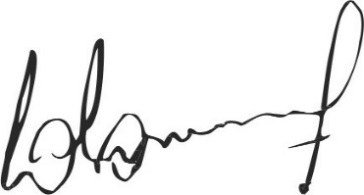 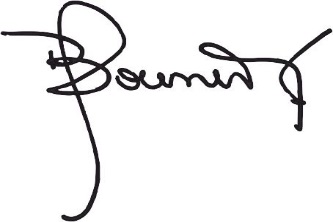                        Jaqueline Bouvier                                                  Dr. Lucas Lesgart                  Secretaria Administrativa                                 Presidente Comuna de ChabásNº de titulares yPersonal en relaciónde DependenciaIndustria yPrimariasComercioServiciosSin personal En relación de dependencia 2 450680 450 59001650 800 10203030002250 20345049504280Más de 20465063005850Letrero simples (carteles, toldos, paredes, heladeras, exhibidores, azoteas, marquesinas, kioscos, vidrieras, etc)$ 1200.00Avisos simples (carteles, toldos, paredes, heladeras, exhibidores, azoteas, marquesinas, kioscos, vidrieras, etc)$ 1200.00Letreros salientes, por faz$ 1200.00Avisos salientes, por faz$  850.00Avisos en salas espectáculos$ 850.00Avisos sobre rutas, caminos, terminales de medios de transporte, baldío$ 850.00 Avisos en columnas o módulos$ 850.00Aviso realizado en vehículos de reparto, carga o similares$ 850.00Avisos en sillas, mesas, sombrillas o parasoles, etc. Por metro cuadrado o fracción.$   850.00Murales, por cada 10 unidades $  1200.00Avisos proyectados, por unidad$  2600.00Banderas, estandartes, gallardetes, etc, por metro cuadrado $  1200.00Avisos de remates u operaciones inmobiliarias, por cada 50 unidades$    750.00Publicidad móvil, por mes o fracción$    750.00Publicidad móvil, por año$  4000.00Avisos en folletos de cine, teatros, etc. Por cada 500 unidades$  1200.00Publicidad oral, por unidad y por día$  1200.00Campañas publicitarias, por día y stand de promoción$   750.00Volantes, cada 500 o fracción$   1200.00Por cada publicidad o propaganda no contemplada en los incisos anteriores, por unidad o metro cuadrado o fracción$  1600.00Casillas y Cabinas telefónicas, por unidad y por año $  4500.00CATEGORÍADESCRIPCIÓNTASA ANUAL (UF)A Comercios Menor de alimentos 2A25B Comercios Menor de alimentos 2B35C Comercios Mayor de alimentos 3A     180DComercios Mayor de alimentos 3B45EComercios/Fáb. de alimentos 1A45FDepósitos de alimentos 4A70GDepósitos de alimentos 4B40HEmprendimientos Productivos 5A25